	 День художника"День художника» прошел в группе с изучением башкирского языка. Дети познакомились с творчеством башкирского художника и живописца Ахмата Лутфуллина. Так же дети продолжили знакомство с башкирским орнаментом. Башкирский орнамент - это узор, который основывается на гармоничном повторении растительных, геометрических либо зооморфных элементов. Это творчество, которое относится к прикладному искусству. Подобным орнаментом мастера и мастерицы украшали посуду, оружие, одежду - праздничную и повседневную.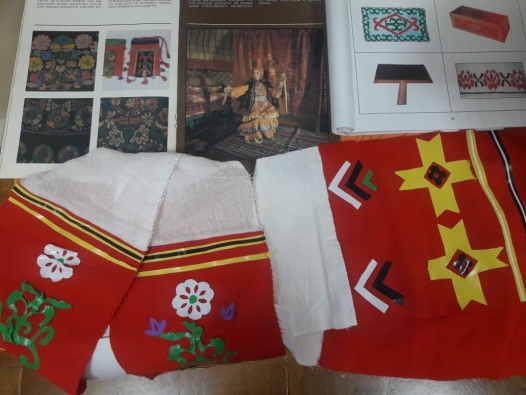 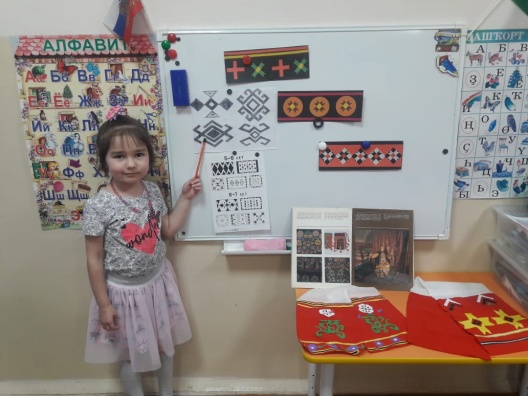 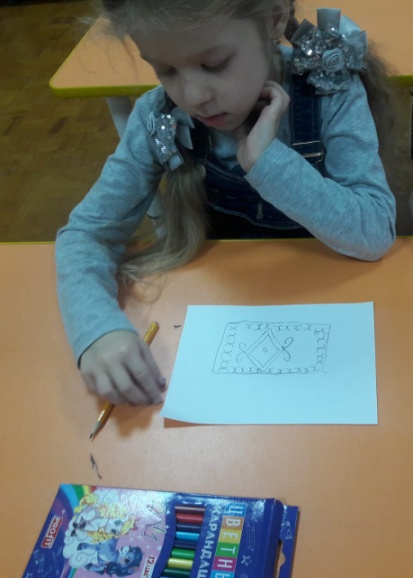 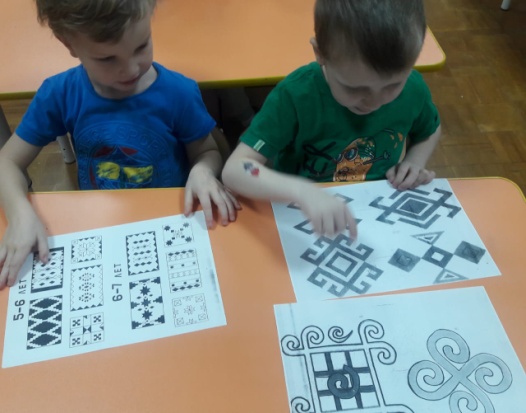 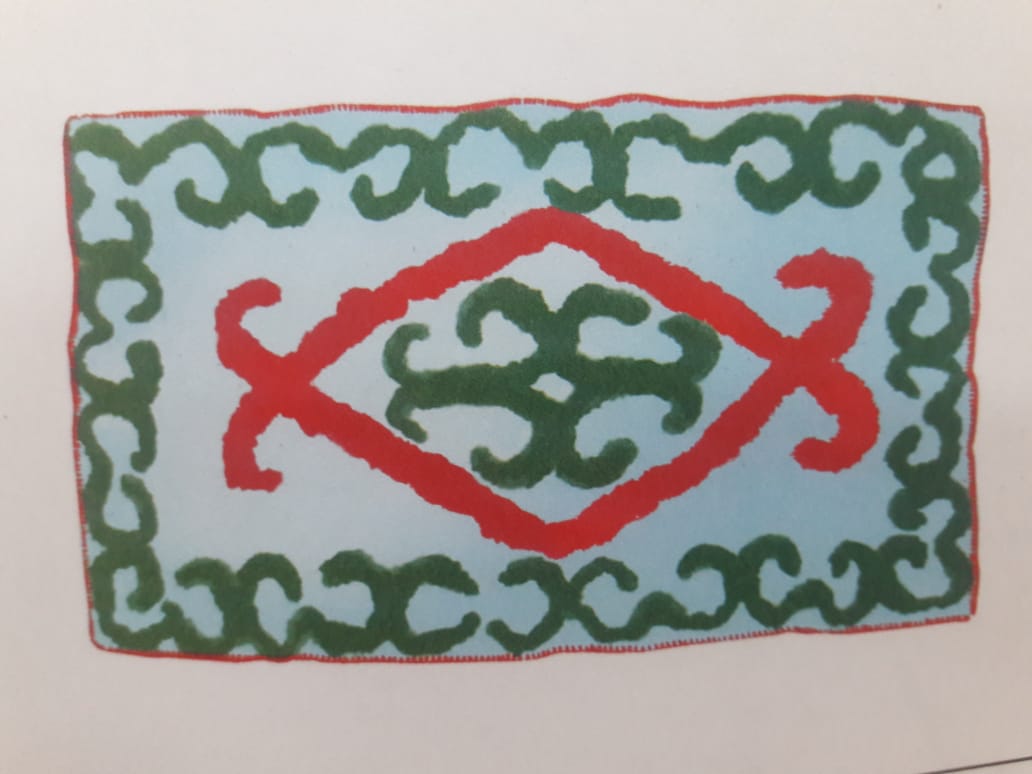 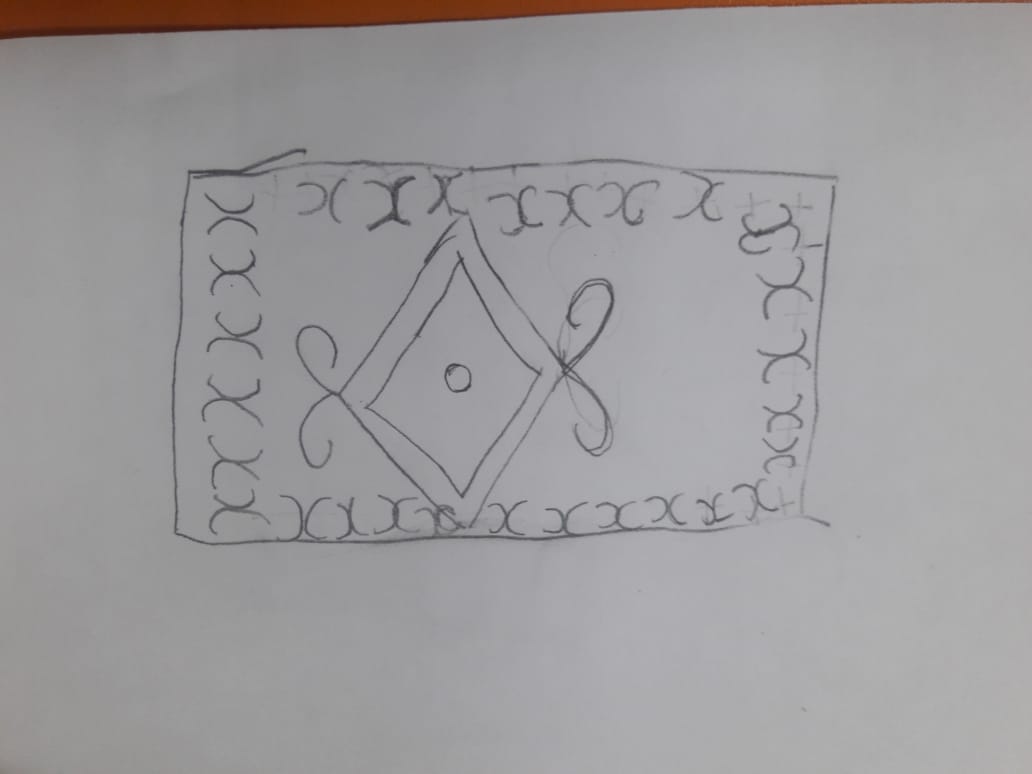 